Supplementary material forThe nanostructure of the oxide formed on Fe-10Cr-4Al exposed in liquid Pb Kristina Lindgren*1, Peter Dömstedt2, Peter Szakalos2, and Mattias Thuvander11 Chalmers University of Technology, Department of Physics, Göteborg SE-412 96, Sweden2 Royal Institute of Technology (KTH), Department of Chemistry, Stockholm SE-100 44, Sweden*corresponding author: kristina.lindgren@chalmers.se, +46 317723337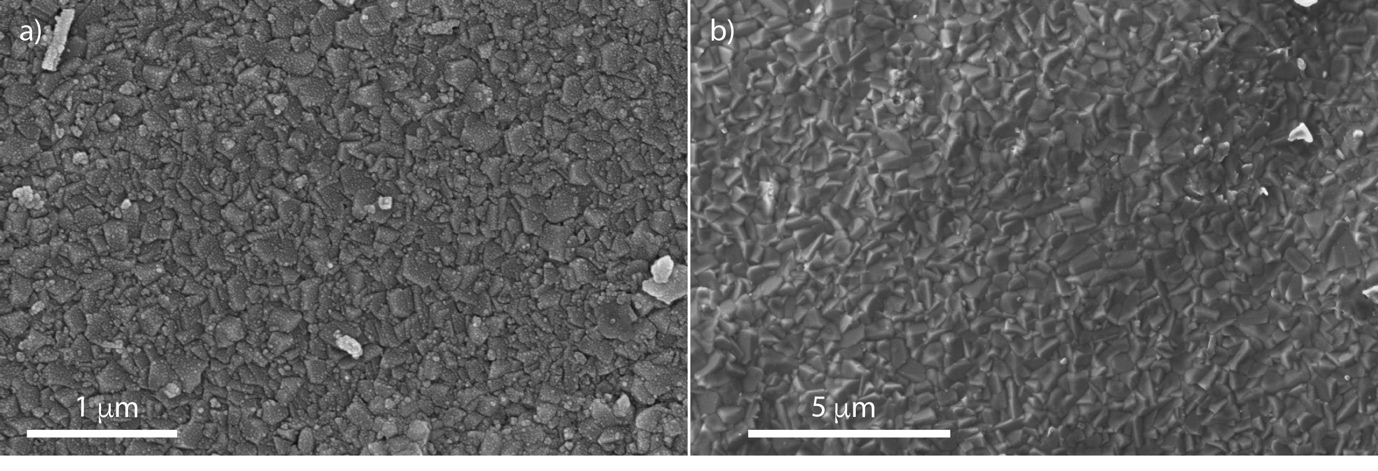 Figure S1. SEM top view of a) the material exposed in 600°C liquid lead and coated with Pd (hence the dotted appearance of the surface), and b) the material exposed in 750°C liquid lead. Please note the different magnification of a) and b).